                        ANKARA ÜNİVERSİTESİ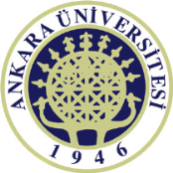     HAYVAN  DENEYLERİ  YEREL  ETİK  KURULU         BAŞVURU  DOSYASI  KONTROL  LİSTESİ	AÜHADYEK  Başkanlığına  hitaben  müracaat dilekçesi  yazıldı.           Araştırmada görev alacak personel  belirtildi. 	Canlı hayvan ile bire bir uğraşacak araştırıcılar  işaretlendi.	Araştırmanın başlığı belirtildi.        	Kullanılacak hayvan türleri ve sayıları belirtildi.       	Araştırmanın amaçları  özetlendi.       	Deney hayvanlarında yapılacak işlemler detaylı şekilde açıklandı.   	Deney hayvanı için deneyin bitiş şekli açıklandı. . 	Deney grupları ve sayıları açıklandı.  	Deney sırasında ortaya çıkabilecek tehlikeli madde ve/veya durumlar belirtildi.	Anestezi ve analjeziye yönelik doz, uygulama yolu ve prosedürler belirtildi. 	Deney protokolüne bağlı izlenecek olası sağlık değişiklikleri ve takip etme yöntemleri  belirtildi. 	Kısıtlama, yoksun bırakma ve ötanazi yöntemleri  açıklandı. 	Deney hayvanının kaynağı belirtildi. 	Deney hayvanının sağlanacağı birim sorumlusundan  “onay” alındı.	Deney hayvanının barındırılacağı A.Ü.’ne ait birimin sorumlusundan “onay” alındı. 	Çalışma için deney hayvanı kullanımı zorunluluğu açıklandı. 	Çalışmanın  bilime yapabileceği potansiyel katkılar açıklandı.  	Taahhütname bütün araştırıcılar tarafından imzalandı.	Hayvana müdahale edecek araştırıcıların “Deney Hayvanı Kullanım Sertifikası” fotokopisi eklendi.	Başvuru formu CD’ye çekilerek  dosyaya eklendi. 	Tarım İl/İlçe Müdürlüklerinden alınmış izin belgesi,eklendi (çiftlik hayvanları ile yapılacak çalışmalar               için gereklidir). 	Hayvan sahiplerinden alınacak aydınlatılmış onam formu eklendi (klinik çalışmalar için yapılacak başvurularda gereklidir).	Ankara Üniversitesinde yapılacak çalışmalar için çalışmanın yapılacağı birimden alınmış izin belgesi               eklendi (Ankara Üniversitesi personeli olmayanlar için gereklidir).	AÜHADYEK  başvuru dosyası 2 (iki) kopya çıktısı, 1 CD kaydı ve  ekleriyle birlikte teslim edildi. Proje Yöneticisi 						              Tarih:Adı Soyadı, Unvanı: 						 İmza: